Quiz Practice Questions**  Use the examples on the website to help you solve the questions below. **Look at these patterns and complete the following steps: 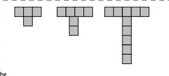 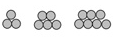 Draw the 4th figure and find the constant (figure 0)Create a table of values and find the common differenceWrite the algebraic equation (pattern rule using a variable)Graph the linear expression and label your graph properly.Find the Term Value for the 25th term using your algebraic expression.Look at these algebraic expressions and complete the follow steps for practice:4y+1 		3p+3		2y	Draw the pattern that represents this algebraic expression. Draw figures 1 -  4th figure and the constant (figure 0)Create a table of values and find the common differenceGraph the linear expression and label your graph properly.